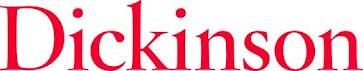 Regular Catholic MassSundays*	7:30 PM – 8:30 PM  Interfaith Chapel in Allison Hall*Every Sunday from January 19 through May 11, 2014 (excluding March 9)Confessions: 6:45 PM - 7:15 PM in Room 18 in the basement of Allison HallSpecial Masses OfferedAsh Wednesday MassWednesday, March 5, 2014	 	12:30 PM  Allison Great HallConfessions: 11:45 AM - 12:15 PM in Allison Room 18Commencement MassSaturday, May 17, 2014 	 		6:00 PM  Allison Great HallPalm Sunday MassSunday, April 13, 2014				7:30 PMGreat Hall, Allison HallConfessions: 6:45 PM – 7:15 PMFor more information, please contact Rev. Dwight D. Schlaline at 717-243-4411 ext. 110.